 安化 (区域)  奎溪镇完全小学  （学校） 资料情况综览表2  基本信息收集2.1 地理位置：奎溪镇完小位于安化之西陲，与溆浦接壤，坐云雾之东麓，倚竹山之南脉，四周青山环绕，景色绚丽多姿。光、热、水资源丰富全省4-10月，总辐射量占全年总辐射量的70-76%，降水量则占全年总降水量的68-84%。冬寒冷而夏酷热，春温多变，秋温陡降，春夏多雨，秋冬干旱。2.2 基础设施：教室：教室13间，办公室7间，社团活动室4间体育设施：有篮球架、乒乓球台以及其他体育用品，操场是未经硬化的水泥地，2019下半年刚建好室内风雨球场。图书室：学校有图书室1间，里面有学生看的书以及老师用的教辅资料。3-6年级的学生每周在规定的时间可以去借书，教师可以任意借书。网络： 学校教室、办公室、教师公租房覆盖网络宿舍： 教师宿舍：单间一室一厅一厨一卫，双人间两室一厅一厨一卫。学生宿舍：教室改装宿舍7间食堂： 新建食堂，和大学食堂类似。交通： 农村客运车：到安化县城：上午6：50左右， 8:10左右，10：00左右，12:00左右有车；到常德：上午10：00-11:00之间有过路车；到溆浦：直达：上午9：40左右，也可以到低庄转车，镇上到低庄班车较多。网约车：无其他交通工具：无2.3 学情信息：师生情况：教师：教师35人，其中两名是为中国而教的志愿者，三名是代课老师。学生：在校学生592人， 在校住宿200人。3  项目内容信息：3.1 常规课程：语文、数学、英语。3.2 素质/拓展课程：音乐、美术、生命与健康、科学、劳动技术、科技活动、研究性学习、体育、思品、社会实践。3.3 其他课程/活动：社团活动4  项目发展情况：4.1 安全保障：有全职门卫，校园封闭式管理，全监控覆盖，一键报警。4.2 历届志愿者教师任教信息：2015级志愿者教师：姜大镇，五年级数学教师2016级志愿者教师：熊艳，四年级班主任，四年级语文、音乐，美术老师。2017级志愿者教师陆毓凤，二年级班主任，教授二年级数学、品德，一年级美术，四年级研究性学习。2018级志愿者教师：施梦婕，五年级班主任，教授五年级语文、道法和信息技术2019级志愿者教师： 廖俊杰，六年级副班主任，教授六年级科学和体育以及五年级体育。6 照片（学校大门、教学楼、教室、办公室、学生宿舍、教师宿舍、操场、厕所、校园各一张照片）教学楼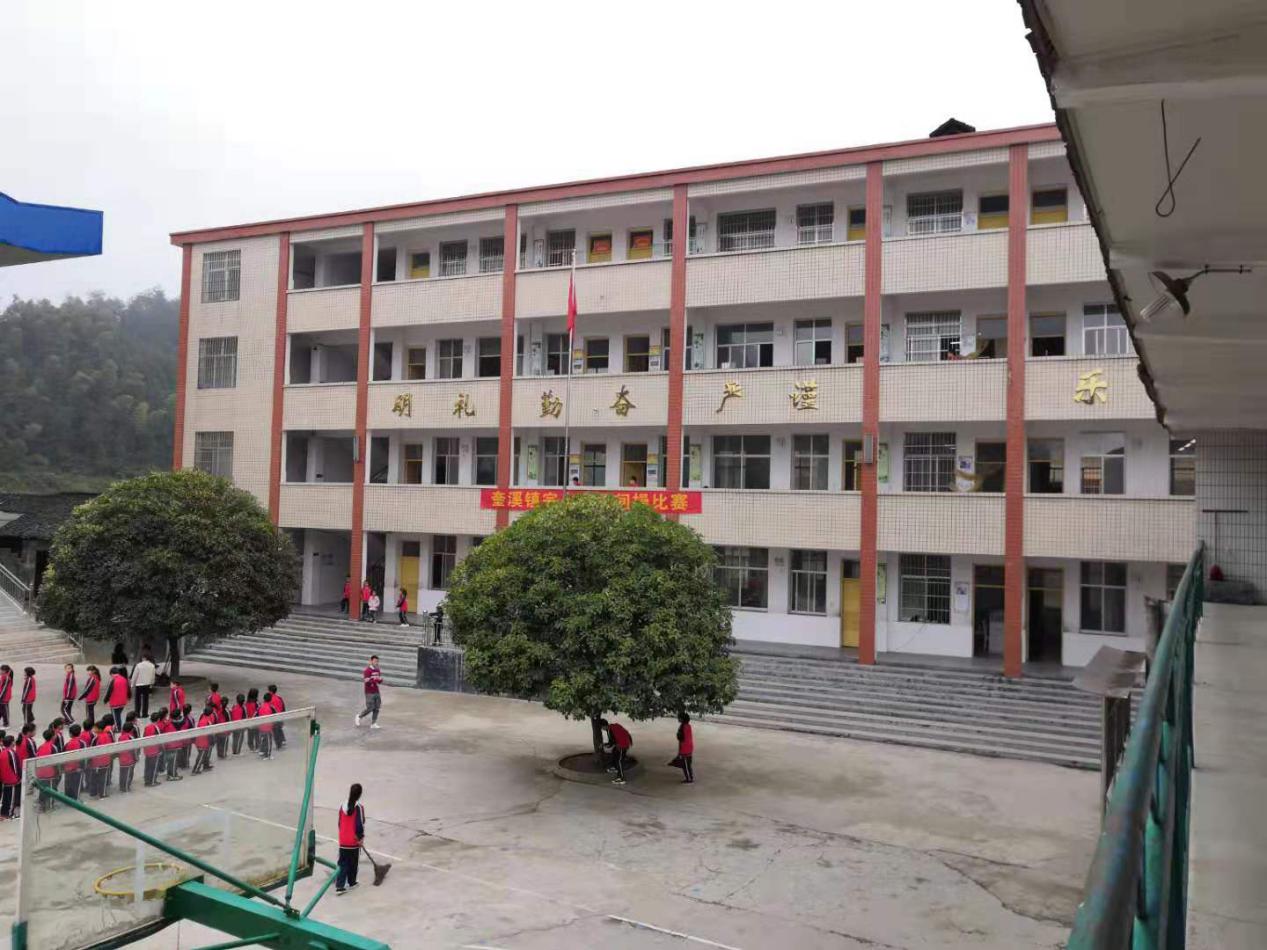 办公室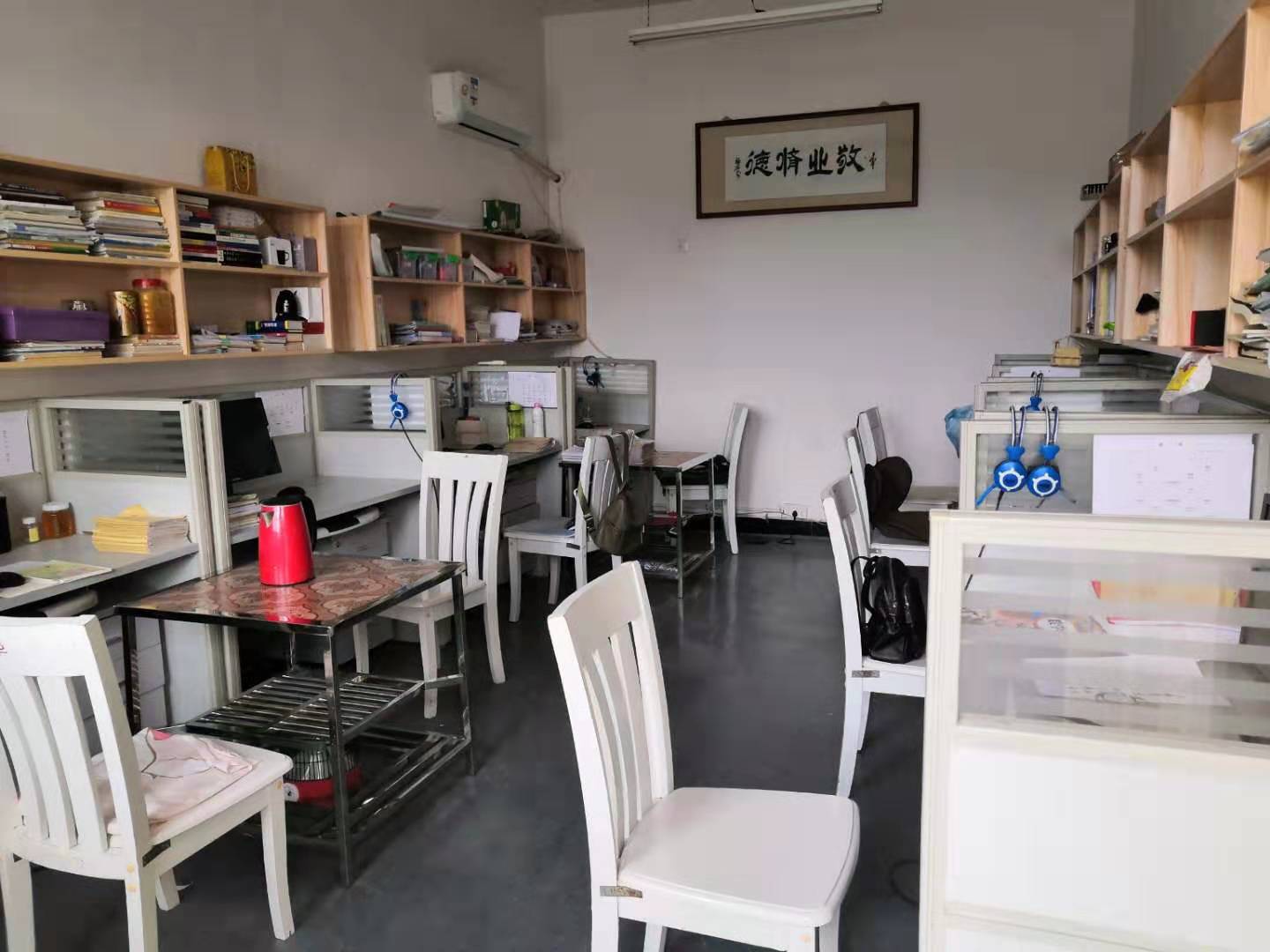 学生宿舍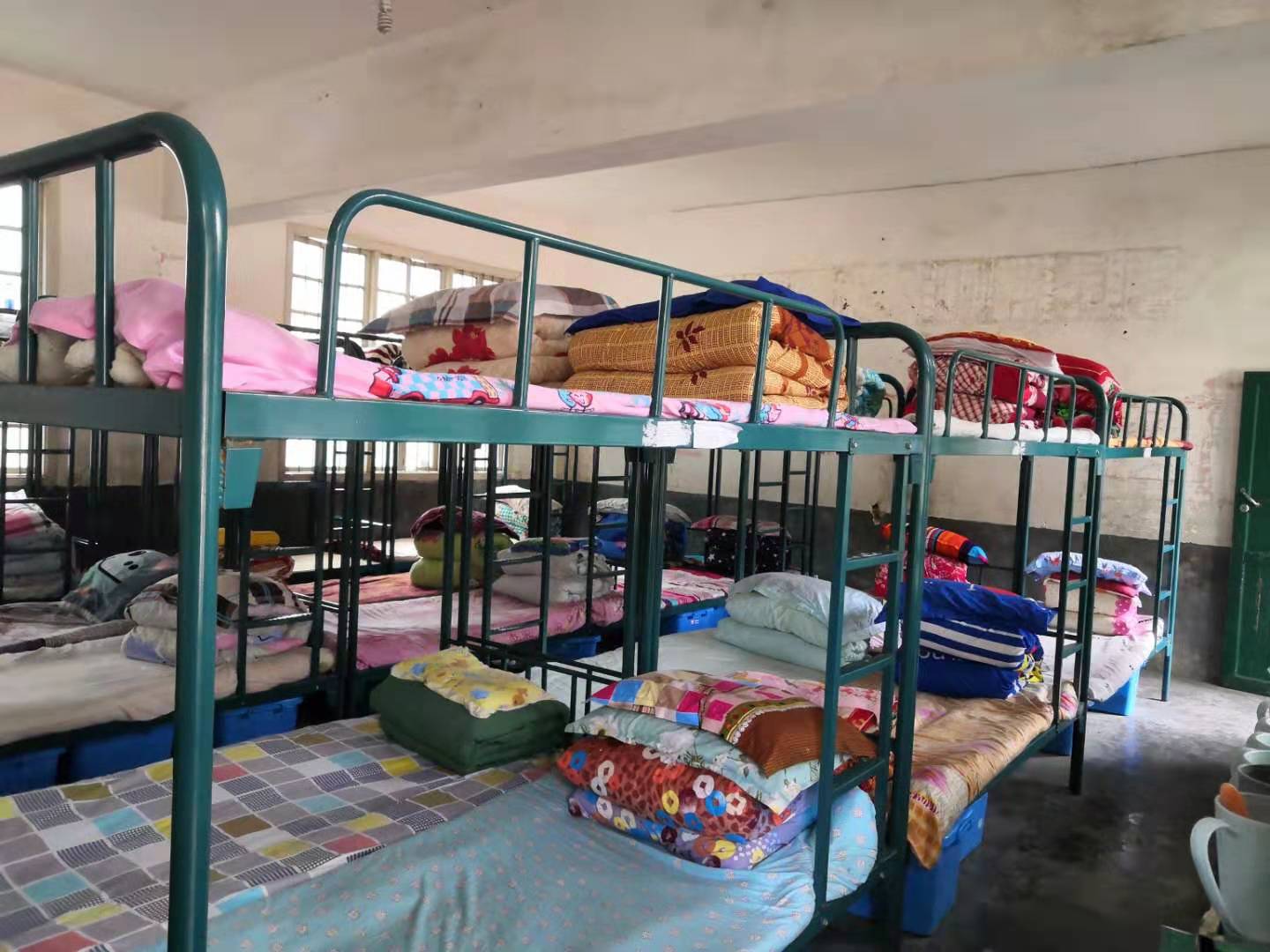 教师宿舍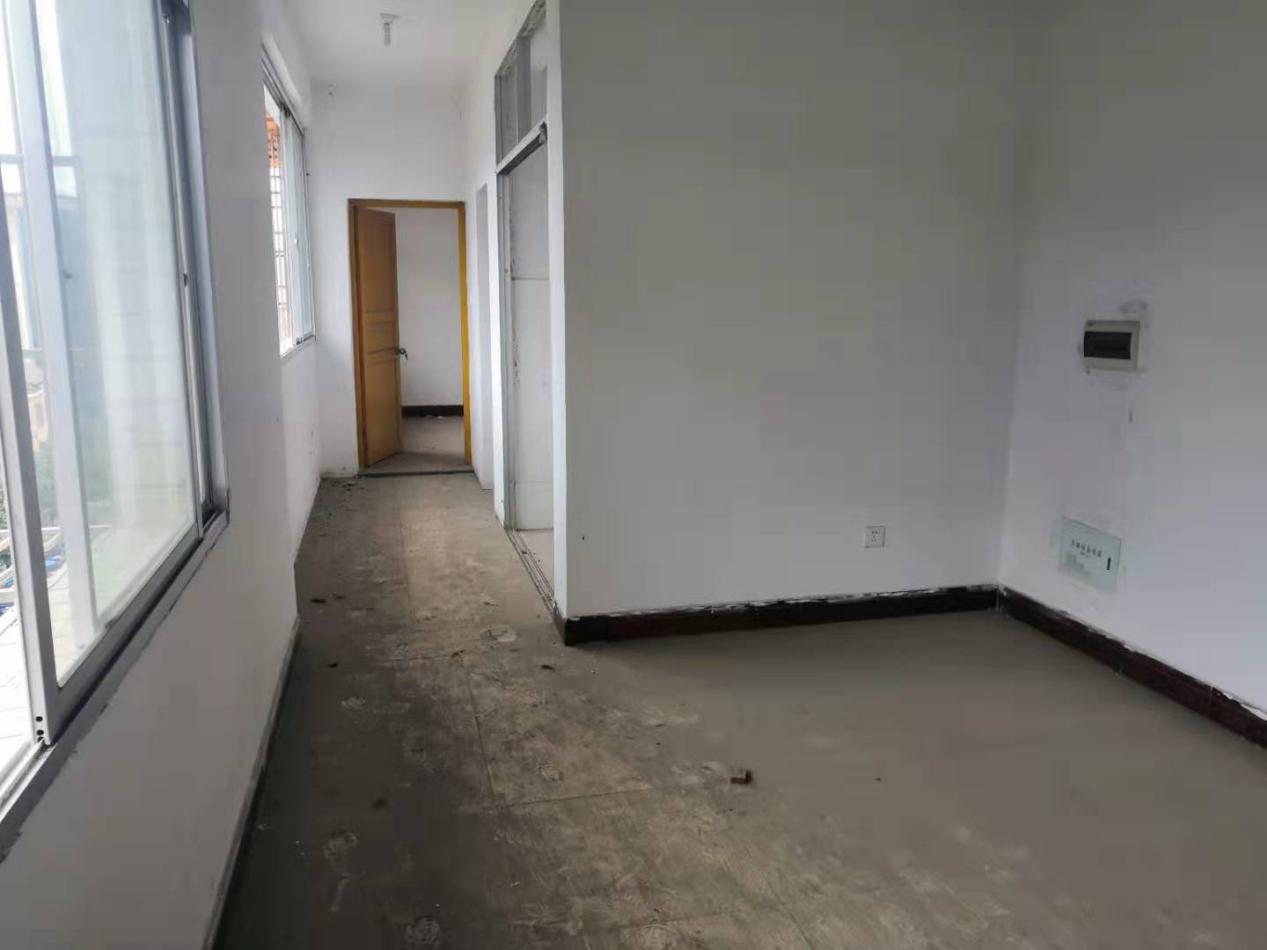 操场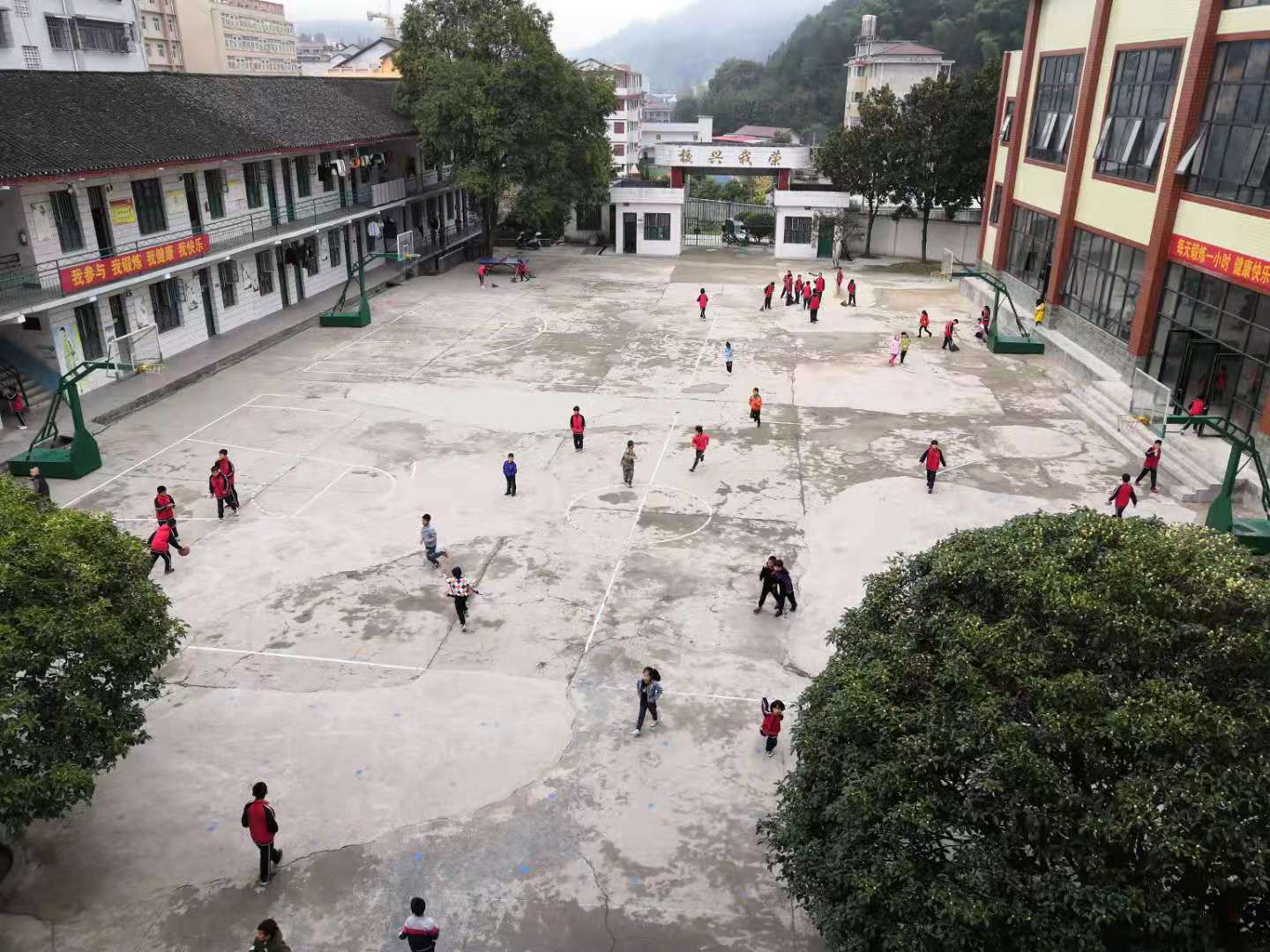 厕所校园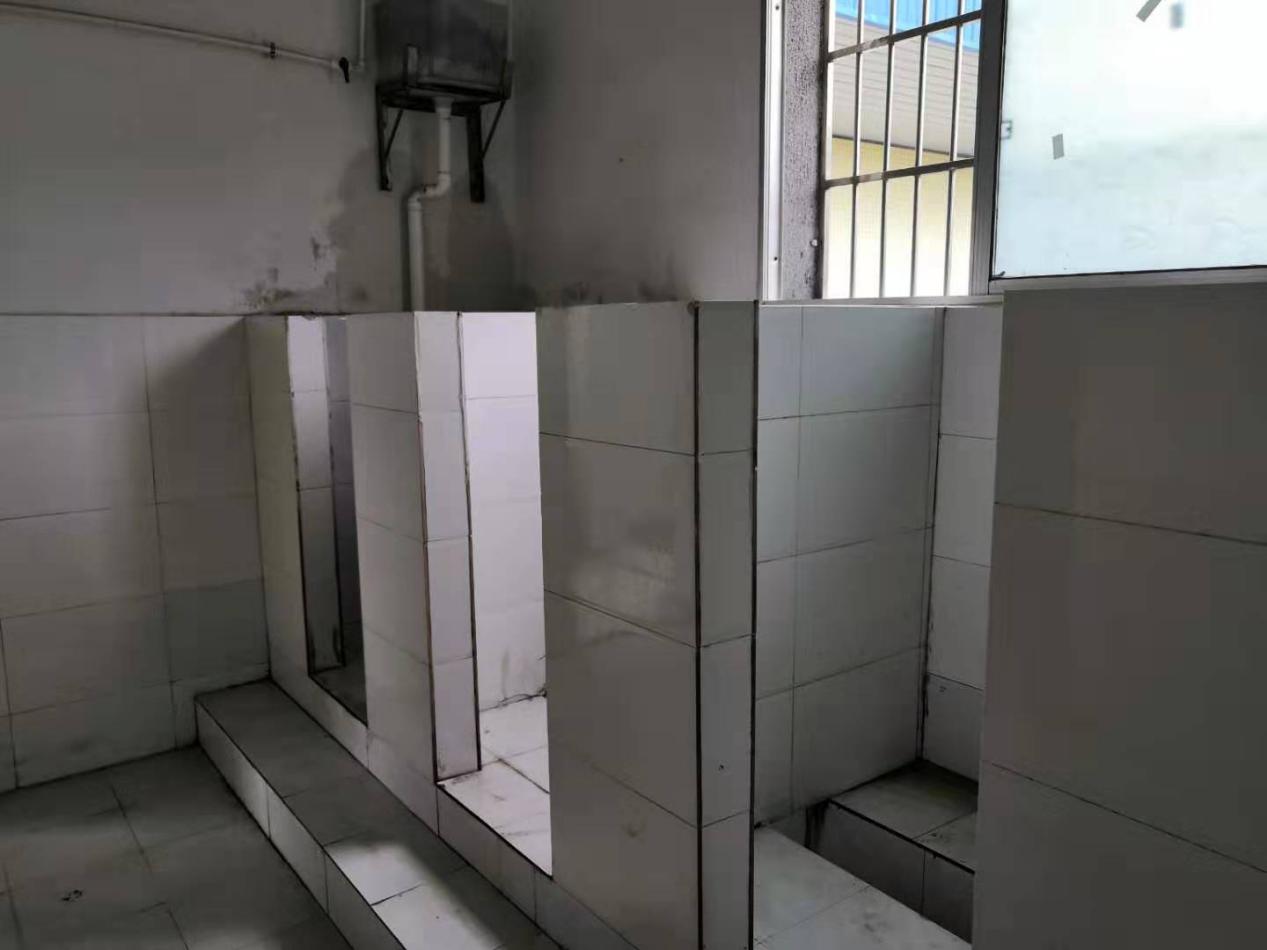 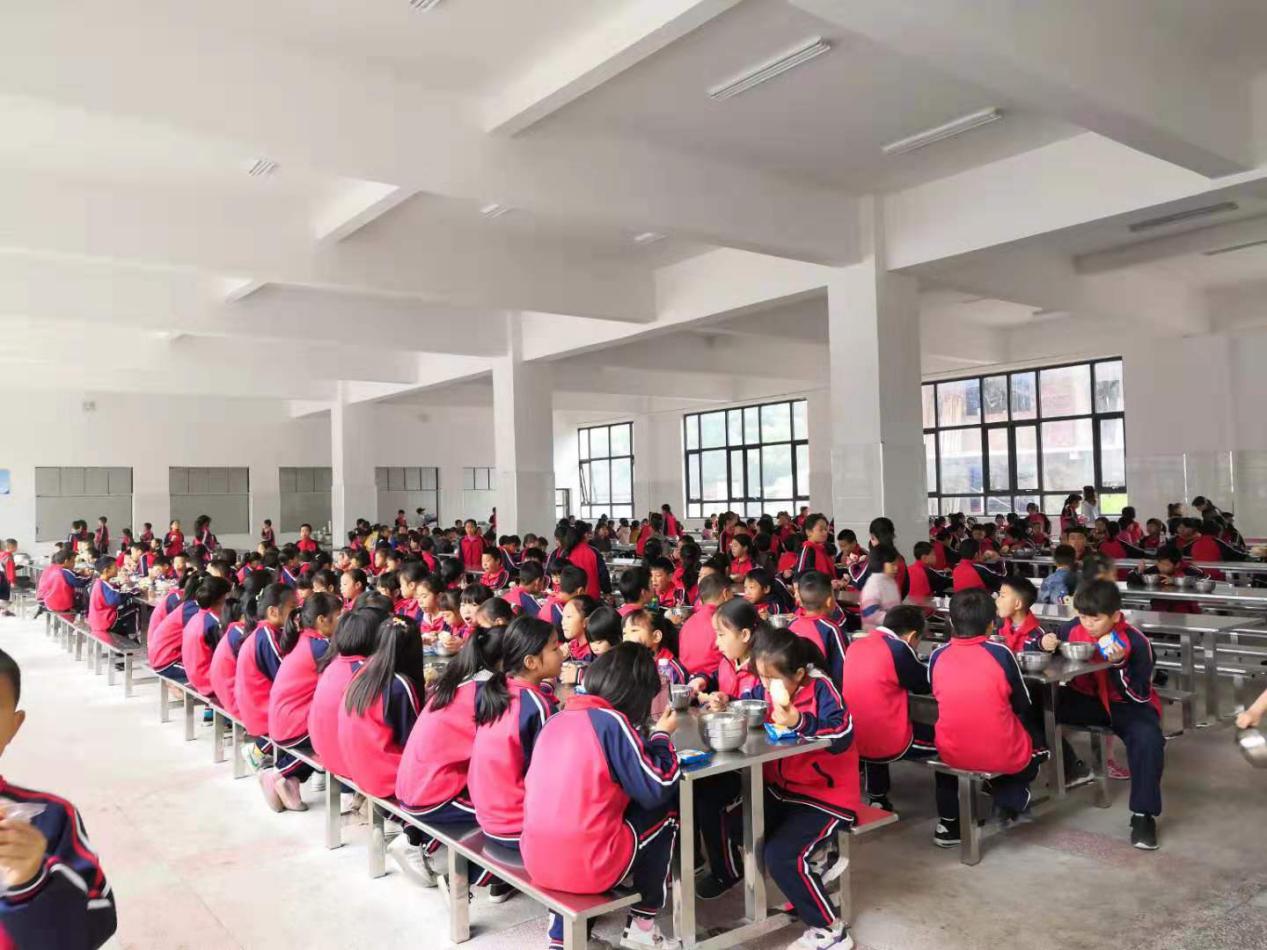 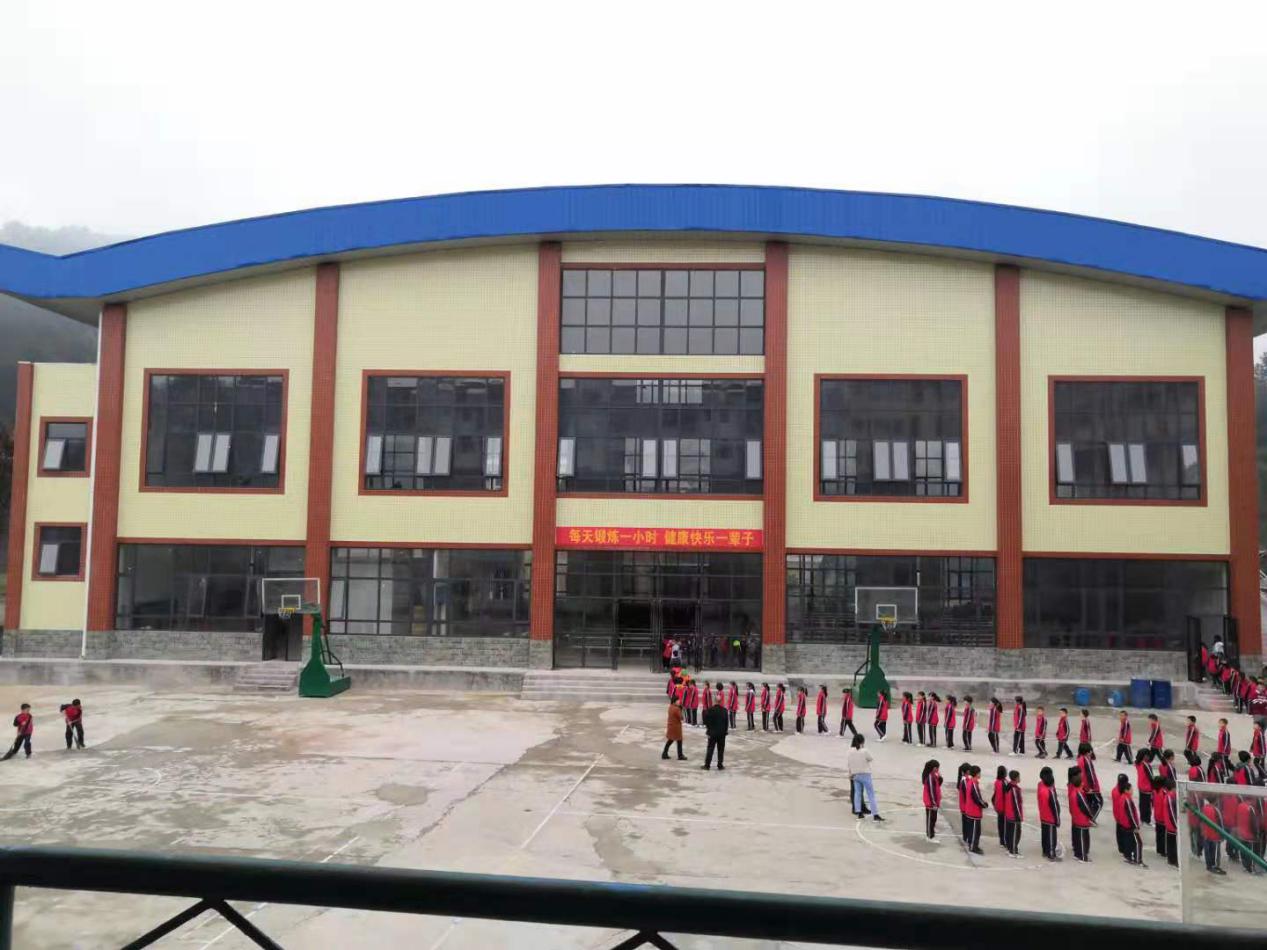 项目内容学校名称奎溪镇完全小学学校位置湖南省益阳市安化县奎溪镇校长姓名陈青海校长电话18173786977教师人数35志愿者人数2班级数13学生人数592平均班额45.5师生比1：16.9班师比1：2.69平均课时量16多媒体学校配备电脑、投影仪、可移动黑板。但有一半班级的投影仪存在故障，不能正常使用。